Материалы: Лист А4, линейка, карандаши: желтый, красный, зеленый, синий, черный.Сказка на листеРассмотрим альбомный лист (формат А4). Какой он формы? Прямоугольной.Эта сторона находится наверху и называется – верхняя.
Эта сторона находится внизу и называется – нижняя.
Эта сторона находится справа и называется – правая.
Эта сторона находится слева и называется – левая.
Этот угол находится наверху слева и называется – верхний левый.
Этот угол находится наверху справа и называется – верхний правый и т.д.
В процессе выполнения, постоянно оказываем направляющею помощь ребенку.Сказка – игра – путешествие по листу - «Волшебный лист». 
Жил-был Лист и пять карандашей. Решили они однажды поиграть вместе и отправились карандаши в путешествие по листу. Первым пошел желтый карандаш, он нашел верхнюю сторону и прочертил желтую линию. Вторым отправился красный карандаш, он нашел нижнюю сторону и прочертил красную линию. Правую сторону прочертил зеленый карандаш, а левую – синий. В центре листа остался черный карандаш, он построил там домик. Уголки решили разделить поровну, и прочертили двумя цветами. Собрались все карандаши в домике и стали думать, как еще им поиграть. Думали-думали, и решили играть в догонялки. Наверху была прочерчена желтая линия, и наверх побежал желтый карандаш, вниз побежал красный карандаш, вправо – зеленый, а влево – синий. Затем, чтобы было нескучно, побежали карандаши по двое: в верхний правый угол – побежали желтый и зеленый; в верхний левый – желтый и синий; в нижний правый – зеленый и красный; а в нижний левый – синий и красный. И не смог черный карандаш их поймать.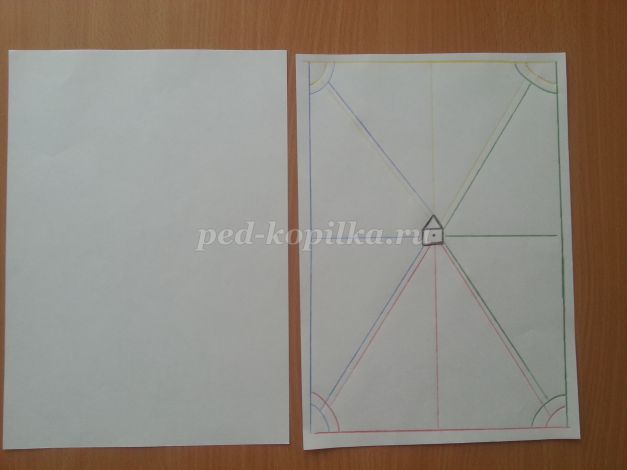 